Международная интеллектуальная викторина  «Лучики надежды – 2016»(Для детей 5 – 9 классов с особыми образовательными возможностями) 1 – УРОВЕНЬ: максимальный балл – 18Задание: расшифруй название сказки. Нарисуй одного сказочного героя из этой сказки (3 балла) _______Задание: подумай, дорисуй и подпиши в пустых клетках нужные предметы (3 балла) _______Задание: прочитай слова, нарисуй предметы, что может быть такого цвета (3 балла) _____В русском алфавите 33 буквы. Используя алфавит, (напиши алфавит на листке, проставь числа от 1 до 33) и расшифруй слова. (5 баллов) ____Задание: кого ты видишь на рисунке? Запиши их. Придумай и запиши 3 предложения о животных на твой выбор (4 балла) ________2 –УРОВЕНЬ: (задания повышенной трудности), максимальный балл – 24(общий балл для 1 и 2 уровня = 42 балла)Задание: продолжи штриховать фигуру, не нарушая закономерности (5 баллов) _____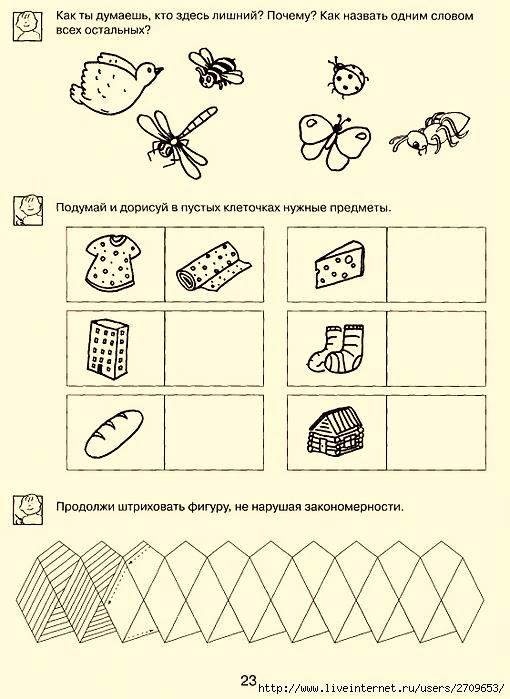 Задание: дорисуйте половину лица, какая профессия у каждого человечка, изображенного на рисунках, напиши (5 баллов) _________ 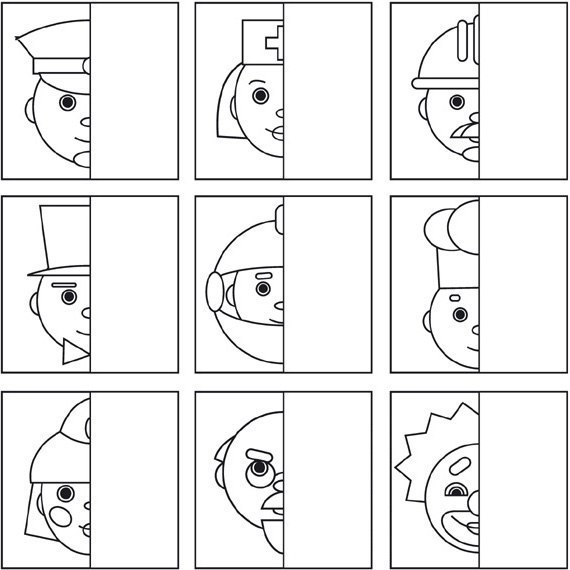 Задание: Реши примеры (4 балла) _______Задание: определи, в какой клетке должно находиться каждое животное в зоопарке, если известно, что:Суслик занимает вторую клетку.Перед клеткой тигра находится клетка носорога.Клетка льва – третья слева.За клеткой тигра находится клетка верблюда.Где находится пустая клетка. Чья она? Проведи дорожку от каждого животного к его клетке (5 баллов) ________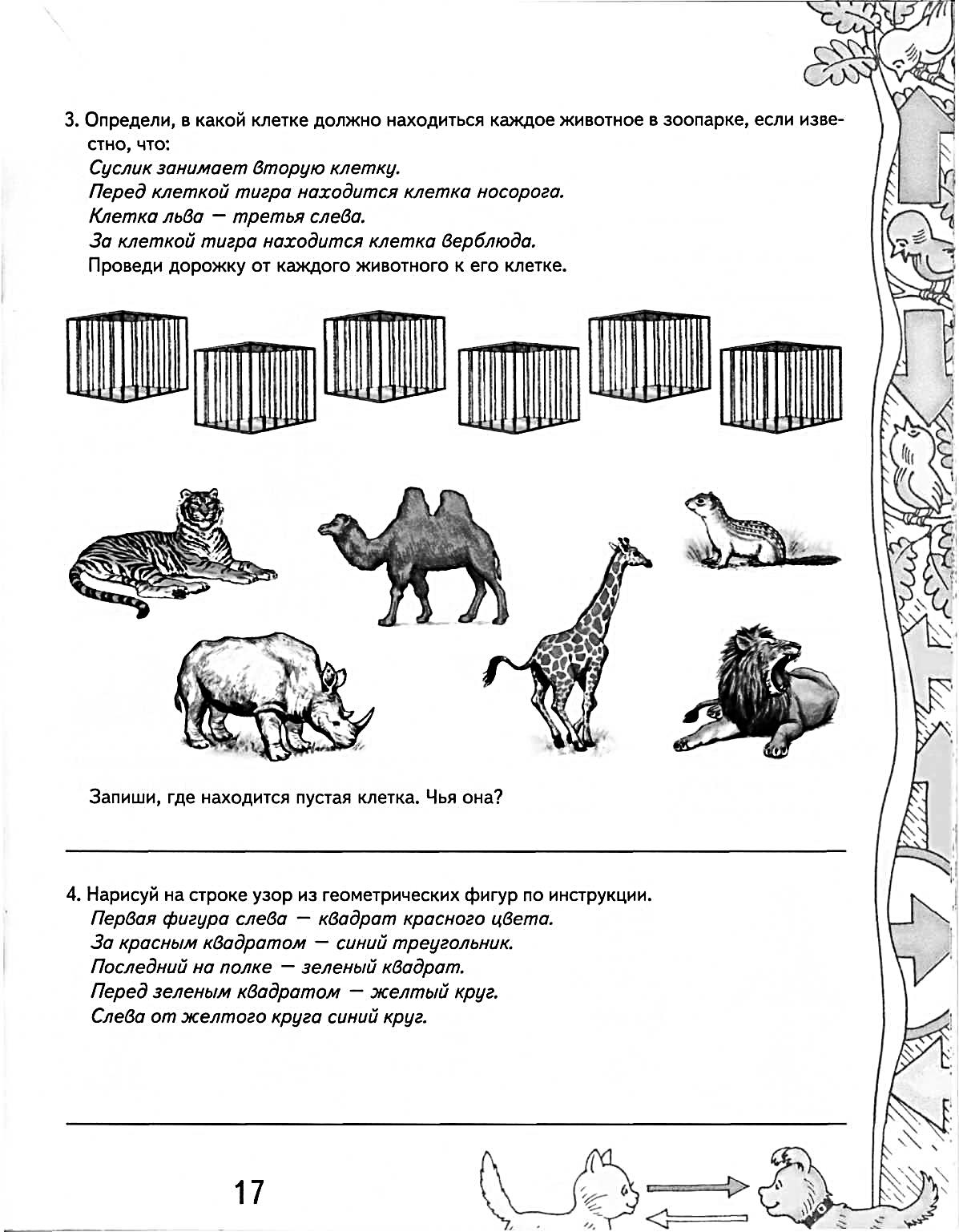 Количество баллов:1 – уровень:1 и 2 – уровни: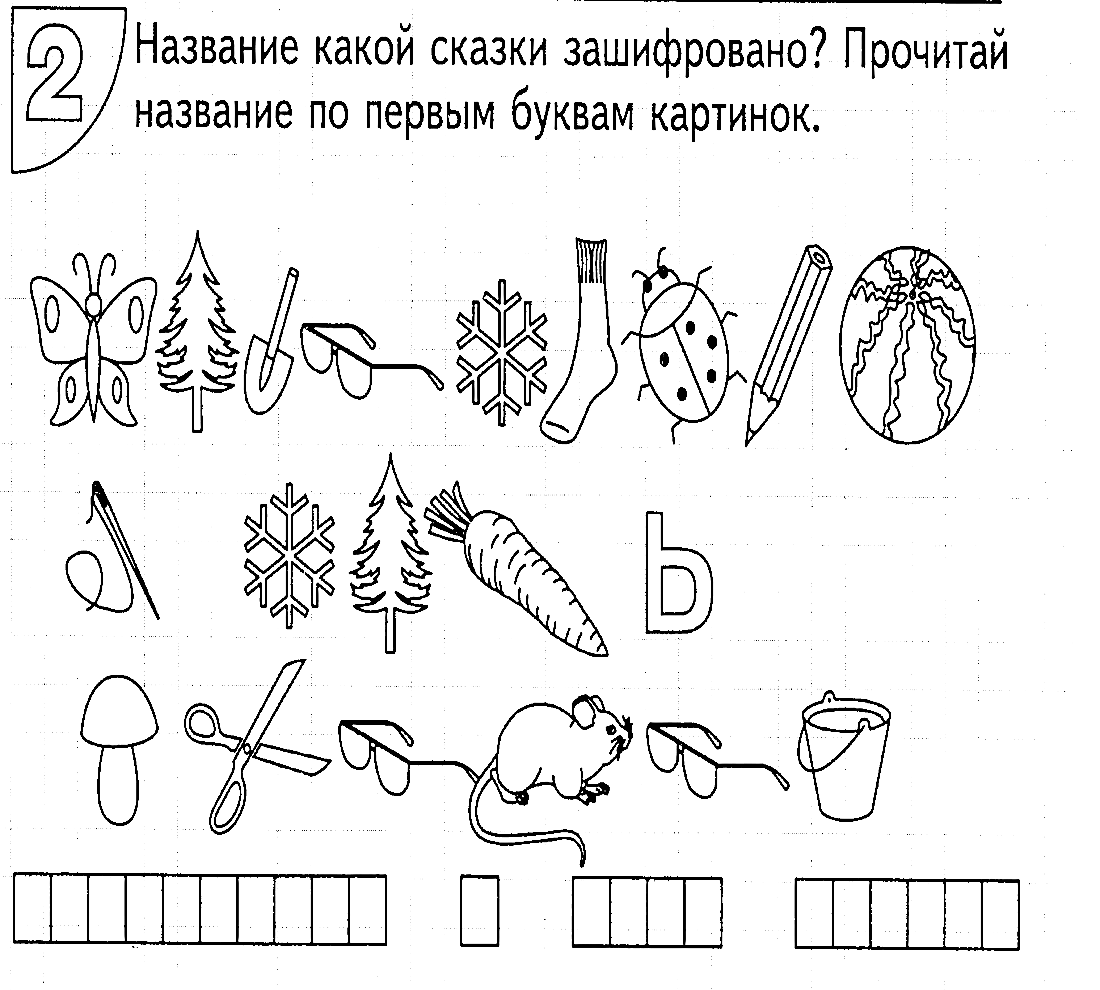 __________________________________________________________________________________________________________________Сказочный герой ______________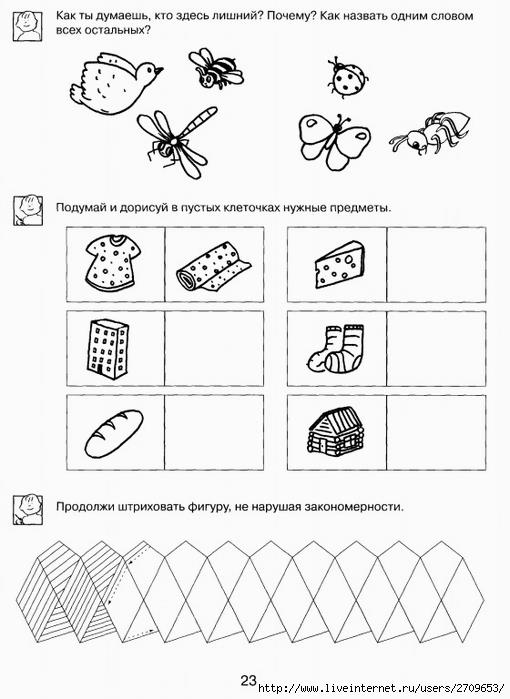 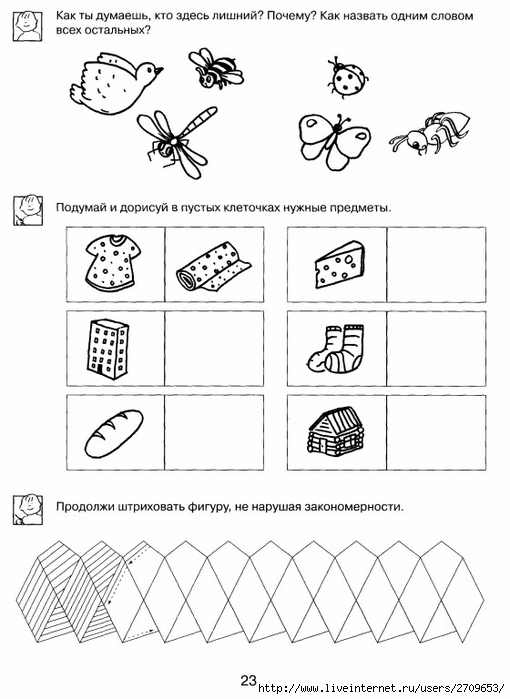 Красный___________________Красная____________________Красное____________________Красные_____________________17, 16, 14, 10, 5, 16, 1817, 1, 18, 1, 26, 32, 201, 17, 6, 13, 30, 19, 10, 151, 13, 22, 1, 3, 10, 205, 15, 6, 3, 15, 10, 1217, 16, 13, 16, 2, 6, 15, 24, 6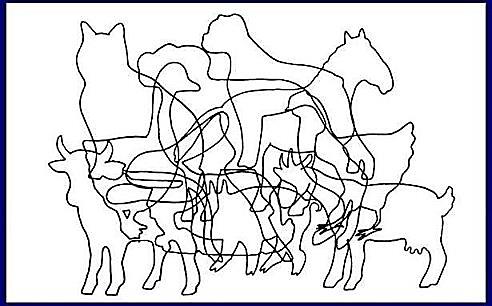 1.1.2.2.3.	3.	=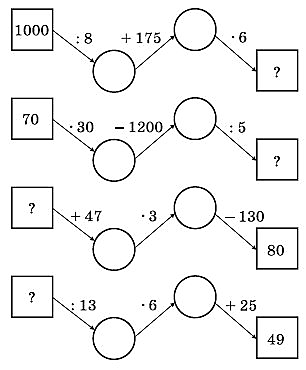 ======Задание: отгадай ребусы (5 баллов) _______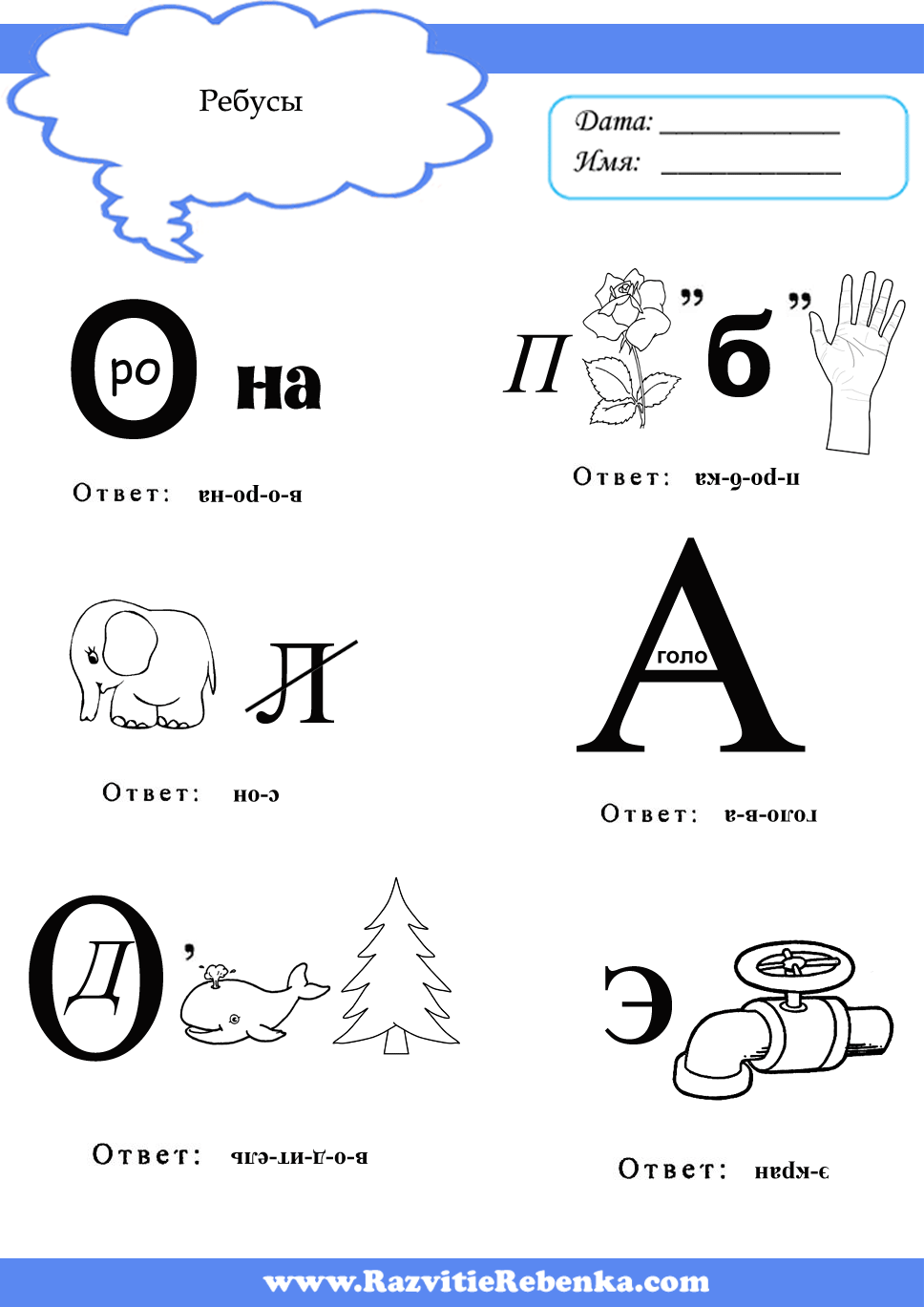 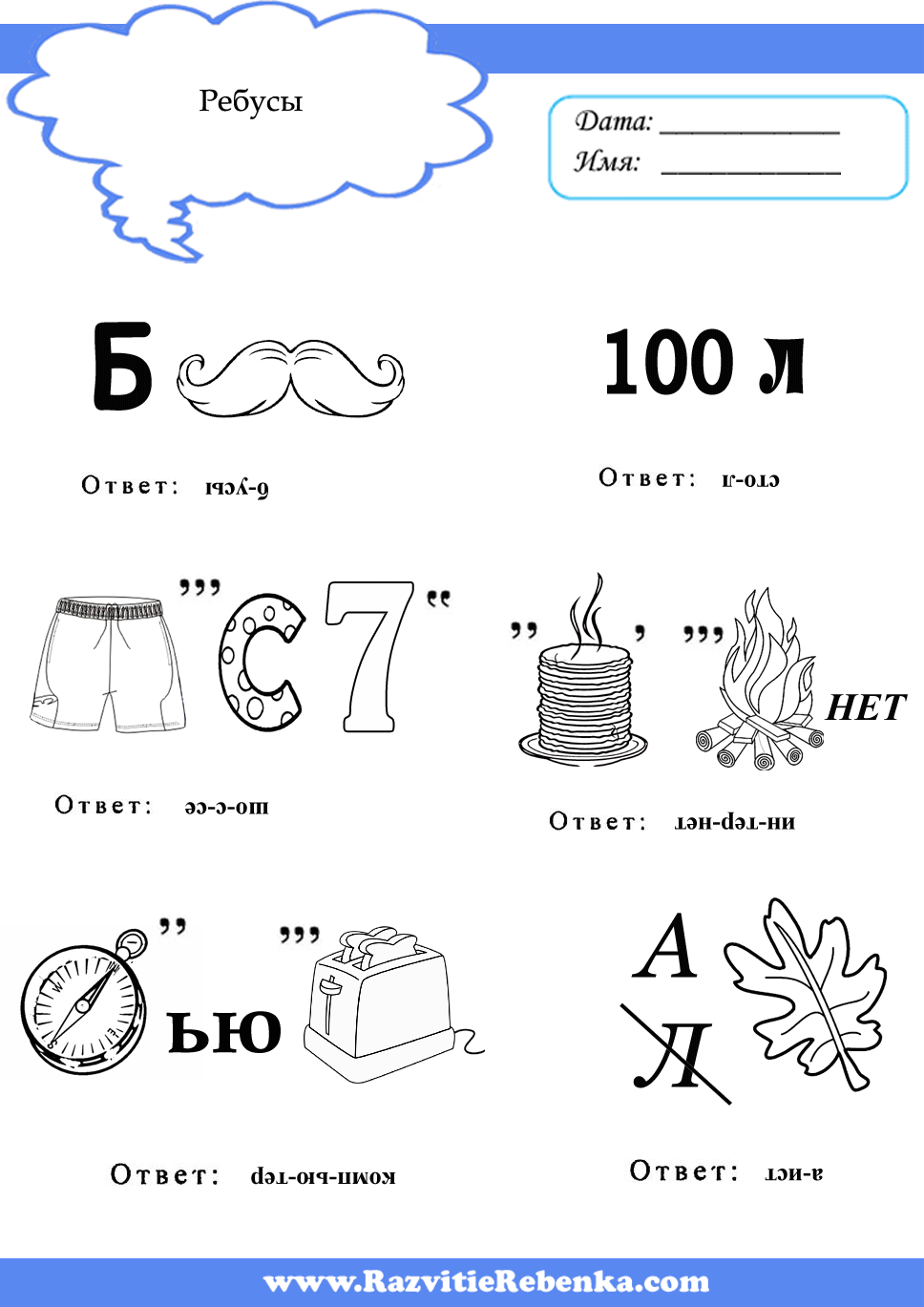 12345Всего 12345678910Всего